Написана программа под задачу, та которая ниже. Нужно в коде программы подписать комментарии к каждому действию(от объявления переменных и массива до удаления мусора из памяти).Условие задачи:Даны два массива A[m] и B[n], заполненные случайными числами (m и n задаются пользователем). Переписать в третий массив элементы этих двух.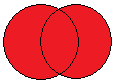 Перенести в четвёртый первый массив и элементы из второго, которых нет в первом (объединение массивов).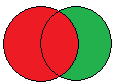 Перенести в пятый только элементы, которые есть и в первом и во втором (пересечение массивов).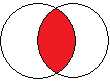 Перенести в шестой элементы из первого, которые не повторяются во втором и элементы из второго, которые не повторяются в первом  (разность массивов).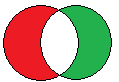 Третий, четвёртый, пятый и шестой массивы должны быть минимально возможного размера.Код программы(.cpp):#include<iostream>#include<stdlib.h>#include<time.h>using namespace std;void main(){ setlocale(LC_ALL, "Russian");int m;cout<<"m=";cin>>m;int * ptrA=new int[m];srand(unsigned(time(NULL)));cout<<"Массив А:"<<"\n";for (int i=0; i<m; i++){	*(ptrA+i)=rand()%(20)+1;	cout<<*(ptrA+i)<<"\t";	}cout<<"\n";cout<<"\n";int n;cout<<"n=";cin>>n;int * ptrB=new int[n];cout<<"Массив B:"<<"\n";for (int i=0; i<n; i++){	*(ptrB+i)=rand()%(20)+1;		cout<<*(ptrB+i)<<"\t";	}cout<<"\n";cout<<"\n";int * ptrC=new int[m+n];cout<<"Массив C:"<<"\n";for (int i=0;i<m+n;i++)   {       if (i<m) ptrC[i]=ptrA[i];       else ptrC[i]=ptrB[i-m];   }for(int i=0; i<m+n; i++){ cout<<*(ptrC+i)<<"\t";}cout<<"\n";cout<<"\n";int * ptrD=new int[m+n];int flag=0;cout<<"Массив D:"<<"\n";for (int i=0;i<m;i++){		 ptrD[i]=ptrA[i];								  cout<<*(ptrD+i)<<"\t";}for (int j=0;j<n;j++){      for (int i=0;i<m;i++)		if(ptrB[j]==ptrA[i])				{		  flag = 1;		  break;		}		if(flag==0)      cout<<*(ptrB+j)<<"\t";}cout<<"\n";cout<<"\n";int * ptrE=new int[m+n];cout<<"Массив E:"<<"\n";for (int i=0;i<m+n;i++){	for (int j=0;j<n;j++)	{		if (ptrA[i]==ptrB[j])					{			ptrE[i]=ptrA[i];			cout<<*(ptrE+i)<<"\t";		}	}}cout<<"\n";cout<<"\n";int * ptrG=new int[m+n];cout<<"Массив G:"<<"\n";for (int i=0;i<m;i++){	int flag=0;	for (int j=0;j<n;j++)		if (ptrA[i]==ptrB[j])		{				flag = 1;		break;		}	   if(flag==0)						cout<<*(ptrA+i)<<"\t";}for (int j=0;j<n;j++){	int flag=0;	for (int i=0;i<m;i++)		if (ptrB[j]==ptrA[i])		{				flag = 1;		break;		}	   if(flag==0)						cout<<*(ptrB+j)<<"\t";}cout<<"\n";cout<<"\n";delete [] ptrA;delete [] ptrB;delete [] ptrC;delete [] ptrD;delete [] ptrG;}